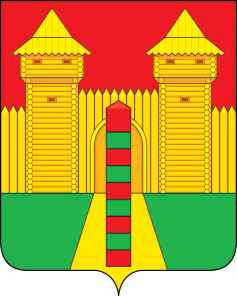 АДМИНИСТРАЦИЯ  МУНИЦИПАЛЬНОГО  ОБРАЗОВАНИЯ «ШУМЯЧСКИЙ   РАЙОН» СМОЛЕНСКОЙ  ОБЛАСТИПОСТАНОВЛЕНИЕот 30.04.2021г.  № 174          п. ШумячиВ соответствии со ст. 7 Земельного кодекса Российской Федерации, ст. 14 Федерального закона от 21.12.2004 г. № 172-ФЗ «О переводе земель или земельных участков из одной категории в другую», на основании заявления Севастицкой Елены Николаевны от 28.04.2021 г. (регистрационный № 559 от 28.04.2021 г.)	Администрация муниципального образования «Шумячский район» Смоленской областиП О С Т А Н О В Л Я Е Т :1. Установить категорию земель земельному участку площадью 1 800 кв.м. с кадастровым номером 67:24:0180101:2172, расположенному по адресу: Российская Федерация, Смоленская область, Шумячский район, Первомайское сельское поселение, с. Первомайский, ул. Никольская, д. 63 - земли населенных пунктов.2. Направить настоящее постановление в ФГБУ «Федеральная кадастровая палата Федеральной службы государственной регистрации, кадастра и картографии» по Смоленской области для внесения соответствующих изменений в кадастровую документацию.Об установлении категории земель земельному участкуИ.п. Главы муниципального образования «Шумячский район» Смоленской областиГ.А. Варсанова